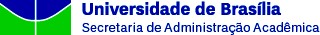 SOLICITAÇÃO DE TRANCAMENTO DA PÓS-GRADUAÇÃO1. IDENTIFICAÇÃO DO(A) DISCENTE1. IDENTIFICAÇÃO DO(A) DISCENTE1. IDENTIFICAÇÃO DO(A) DISCENTE1. IDENTIFICAÇÃO DO(A) DISCENTENome completo :Nome completo :Nome completo :Nome completo :Nº de matrícula:Nº de matrícula:Nível: ( ) Mestrado / ( ) DoutoradoNível: ( ) Mestrado / ( ) DoutoradoPrograma:Programa:Programa:Programa:E-mail:E-mail:Celular: ( )Celular: ( )2. SOLICITAÇÃO2. SOLICITAÇÃO2. SOLICITAÇÃO2. SOLICITAÇÃOPeríodo/Ano do trancamento:Período/Ano do trancamento:Período/Ano do trancamento:Período/Ano do trancamento:Solicito:( ) o Trancamento DA(S) DISCIPLINA(S), abaixo: (Art. 30 Resolução UnB/CEPE 0080/2021)Solicito:( ) o Trancamento DA(S) DISCIPLINA(S), abaixo: (Art. 30 Resolução UnB/CEPE 0080/2021)Solicito:( ) o Trancamento DA(S) DISCIPLINA(S), abaixo: (Art. 30 Resolução UnB/CEPE 0080/2021)Solicito:( ) o Trancamento DA(S) DISCIPLINA(S), abaixo: (Art. 30 Resolução UnB/CEPE 0080/2021)CÓDIGO DA DISCIPLINANOME DA DISCIPLINANOME DA DISCIPLINATURMA( ) o Trancamento GERAL de matrícula. (Art. 29 Resolução UnB/CEPE 0080/2021)( ) o Trancamento GERAL de matrícula. (Art. 29 Resolução UnB/CEPE 0080/2021)( ) o Trancamento GERAL de matrícula. (Art. 29 Resolução UnB/CEPE 0080/2021)( ) o Trancamento GERAL de matrícula. (Art. 29 Resolução UnB/CEPE 0080/2021)Motivo:( ) Saúde do(a) discente. (documento obrigatório: comprovante(s) médico(s) e/ou psicológico(s) ( ) Licença maternidade - Resolução CPP 04/2020. (documento obrigatório: certidão de nascimento)( ) Outro(s). (documento obrigatório: comprovante do impedimento)**Neste caso, utilizar o formulário de exposição de motivos para especificar.Motivo:( ) Saúde do(a) discente. (documento obrigatório: comprovante(s) médico(s) e/ou psicológico(s) ( ) Licença maternidade - Resolução CPP 04/2020. (documento obrigatório: certidão de nascimento)( ) Outro(s). (documento obrigatório: comprovante do impedimento)**Neste caso, utilizar o formulário de exposição de motivos para especificar.Motivo:( ) Saúde do(a) discente. (documento obrigatório: comprovante(s) médico(s) e/ou psicológico(s) ( ) Licença maternidade - Resolução CPP 04/2020. (documento obrigatório: certidão de nascimento)( ) Outro(s). (documento obrigatório: comprovante do impedimento)**Neste caso, utilizar o formulário de exposição de motivos para especificar.Motivo:( ) Saúde do(a) discente. (documento obrigatório: comprovante(s) médico(s) e/ou psicológico(s) ( ) Licença maternidade - Resolução CPP 04/2020. (documento obrigatório: certidão de nascimento)( ) Outro(s). (documento obrigatório: comprovante do impedimento)**Neste caso, utilizar o formulário de exposição de motivos para especificar.4. DECLARAÇÃO / ASSINATURA DO(A) DISCENTE4. DECLARAÇÃO / ASSINATURA DO(A) DISCENTE4. DECLARAÇÃO / ASSINATURA DO(A) DISCENTE4. DECLARAÇÃO / ASSINATURA DO(A) DISCENTEBrasília	, de 	, de 202	.( ) Declaro a veracidade das informações prestadas neste formulário e das comprovações que o acompanham, quando pertinentes.Assinatura do(a) discenteBrasília	, de 	, de 202	.( ) Declaro a veracidade das informações prestadas neste formulário e das comprovações que o acompanham, quando pertinentes.Assinatura do(a) discenteBrasília	, de 	, de 202	.( ) Declaro a veracidade das informações prestadas neste formulário e das comprovações que o acompanham, quando pertinentes.Assinatura do(a) discenteBrasília	, de 	, de 202	.( ) Declaro a veracidade das informações prestadas neste formulário e das comprovações que o acompanham, quando pertinentes.Assinatura do(a) discente